НДФЛ — 2019, пособия, страховые взносы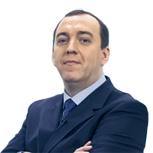 Лектор: Гейц Игорь Викторович – к.э.н., главный редактор журнала. Автор многочисленных изданий и публикаций по вопросам заработной платы, учета и отчетности (коммерческий + бюджетный), налогообложения, разработчик ведомственных приказов ряда силовых министерств и ведомств по особенностям применения Инструкции по бюджетному учету
Дата: 04 апреля 2019, c 10:00 до 14:00
План мероприятия:1. Пособия по социальному страхованию. Новые размеры пособий. Практические ситуации расчета пособий. Выплаты на первого (второго) ребенка – формируем справку о денежных доходах за 12-ть месяцев. «Электронные» больничные.2. Страховые взносы. Изменения с 2019 года, пенсионная реформа. Введена возможность блокировки счетов в случае несвоевременного представления Расчета по взносам. Новая трактовка налоговых органов о формировании объекта обложения по страховым взносам. Особенности исчисления страховых взносов с отдельных выплат.3. НДФЛ. Изменения 2019 г. О возможности избежать штрафа в случае несвоевременной уплаты НДФЛ, а также при авансовой уплате налога. Налог с ЗП – сроки и порядок уплаты. Налоговые вычеты (стандартные, имущественные, социальные, профессиональные) – актуальные вопросы предоставления.4. Налог с самозанятых как новый вид налогообложения доходов физических лиц (с 2020 года планируется переход большинства регионов страны).5. Налог на прибыль. Изменения по налогу с 2019 года в части расходов на туризм и отдых работников.ОТВЕТЫ НА ВОПРОСЫ